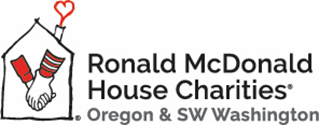 Opciones de Transporte al Hospital Solamente para viajes de ida y regreso a Legacy Emanuel (Randal Children’s Hospital) Hospital o Kartini Clinic & RMHC® East HouseRandall Children’s Hospital está ubicado 0.1 millas del Ronald McDonald East House. Es un paseo rápido. También, de menudo seguridad del hospital puede ayudar a transportar huéspedes al hospital si ocupan ayuda.Kartini Clinic está ubicada menos de una milla de Ronald McDonald East House. Familias puedan conducir, usar tranporte público (TriMet), o caminar a esta facilidad. Para viajes de ida y regreso a OHSU/Doernbecher & RMHC® East HouseOHSU/Doernbecher está ubicado aproximadamente 5 millas de Ronald McDonald East House. Tránsito puede ser muy duro y causar demoras durante la semana entre 3-6 pm. Familias pueden conducir, o con mucho gusto utilizar nuestra cuenta del taxi de ida y regreso al hospital. Es gratis para viajes entre OHSU/ Doernbecher y Ronald McDonald East House a cualquier tiempo.